SNAKE RIVER WESTERN SHOOTING SOCIETY2020 – WEEKEND SHOOT SCORESNewest to OldestOctober 31, 2020October 31, 2020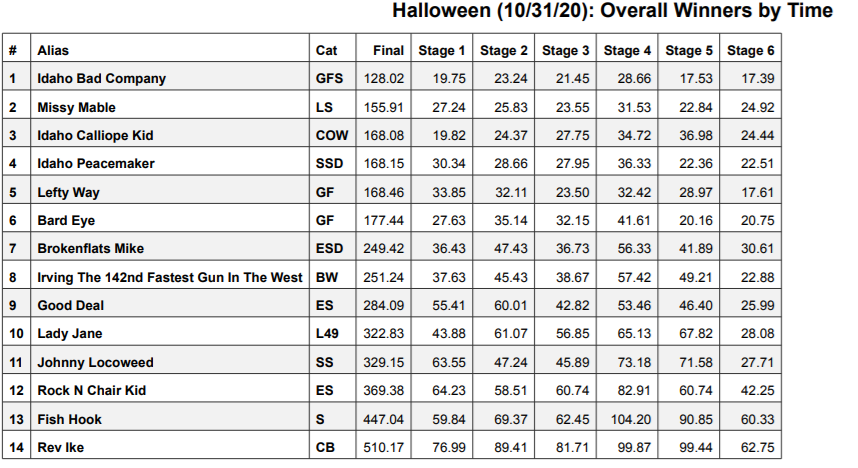 September 27, 2020September 27, 2020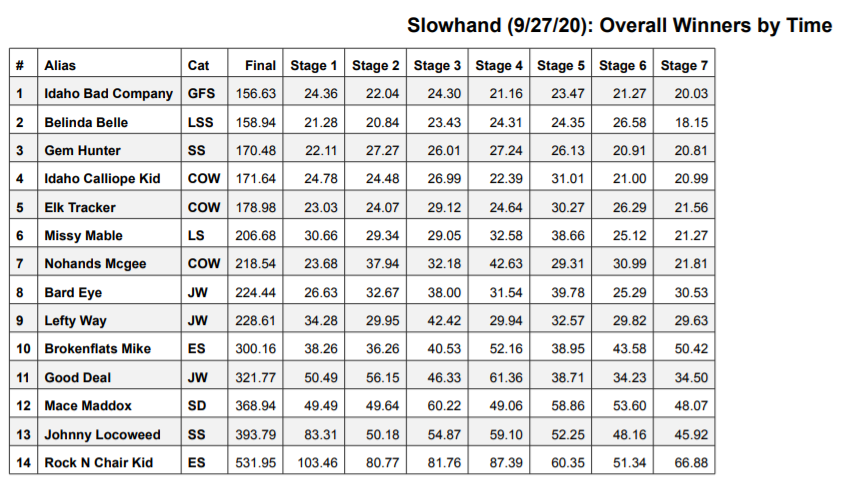 July 25, 2020July 25, 2020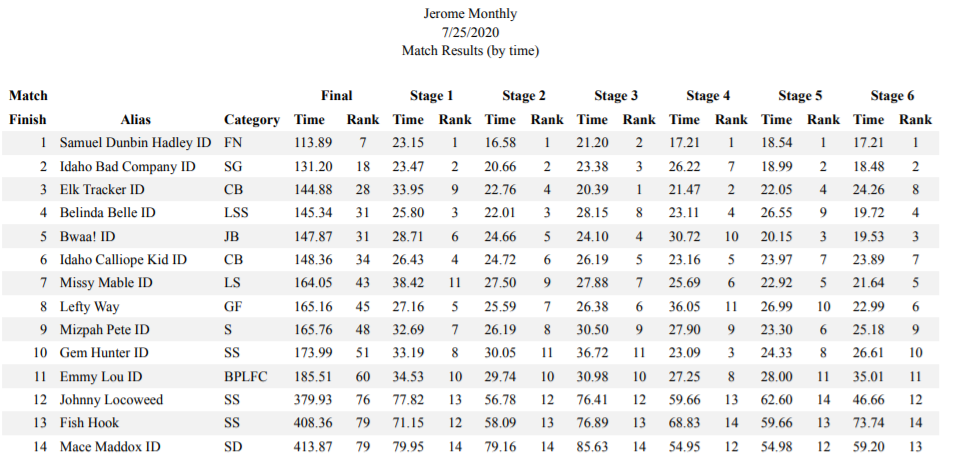 June 27, 2020June 27, 2020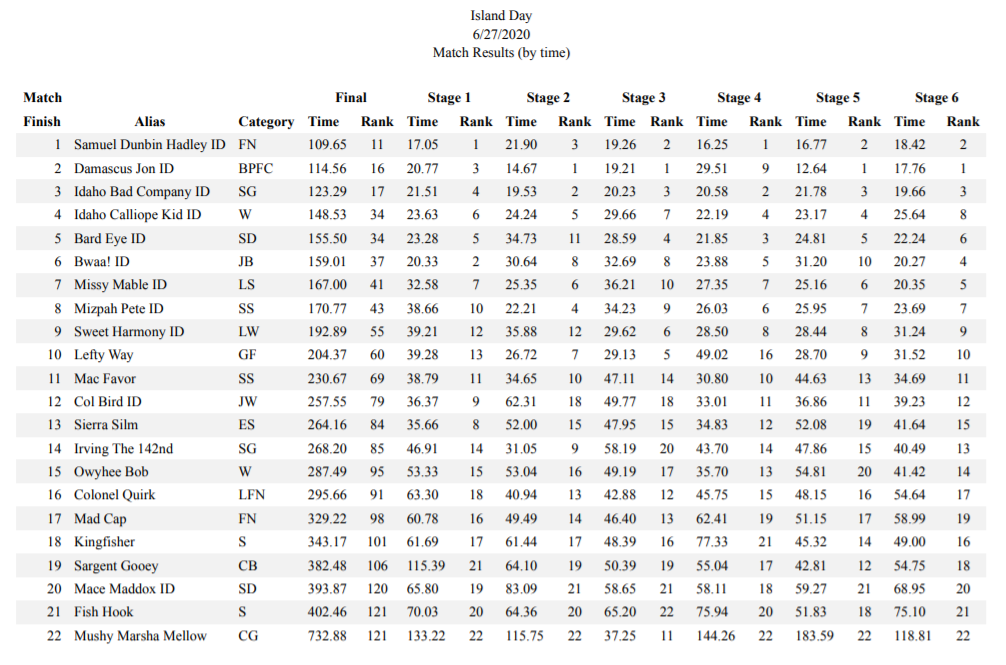 June 13, 2020June 13, 2020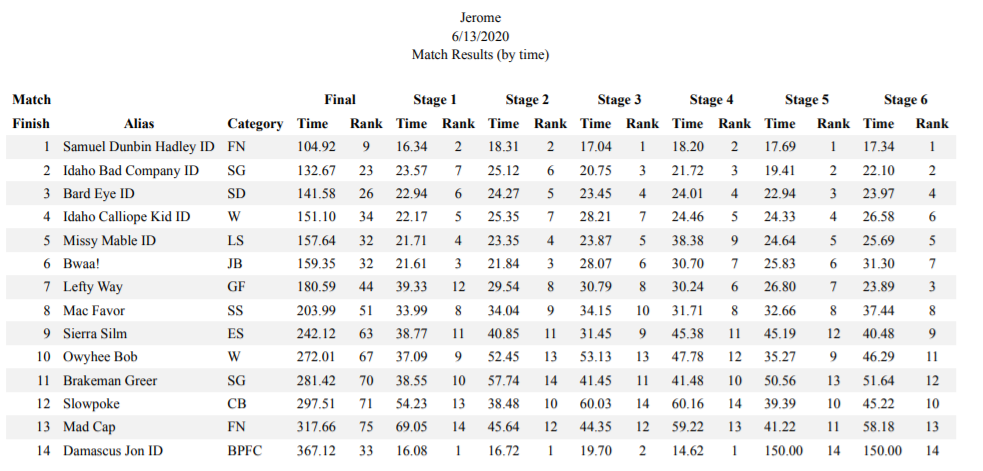 May 30, 2020May 30, 2020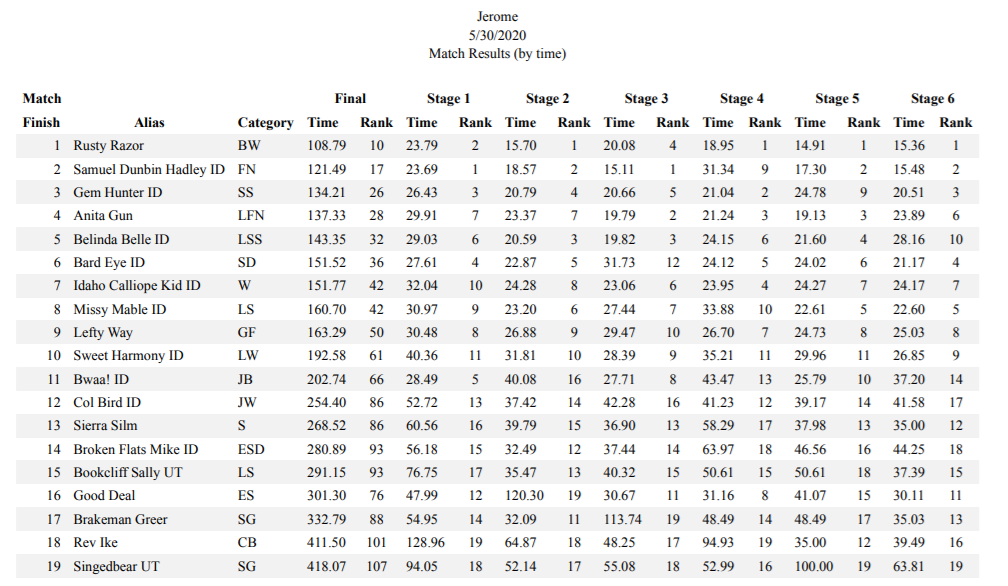 February 22, 2020February 22, 2020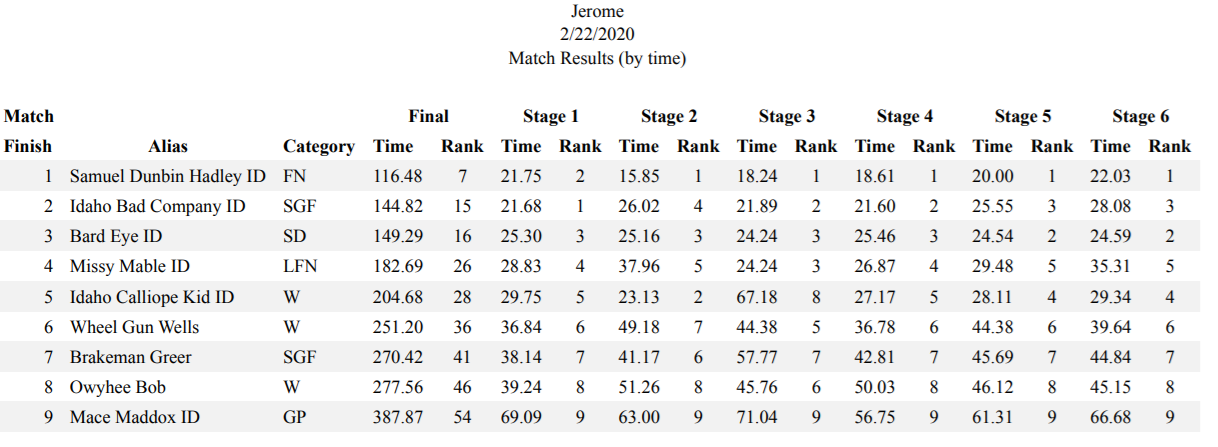 